Povezi sliku s nazivom prometnog sredstva.Automobil                                                                                                                                                                                                                                                                  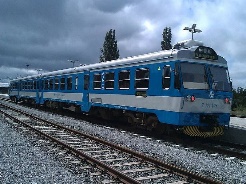 Brod                                                                                                                                  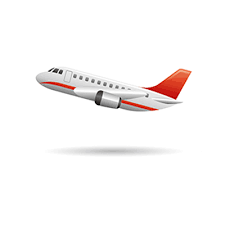 Zrakoplov                         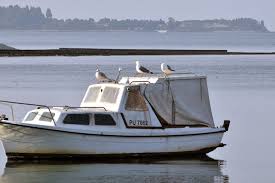 VlakJedrilica                                                                                                                           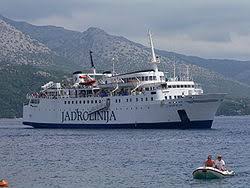 Helikopter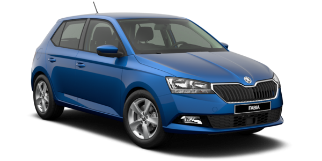 Tramvaj                                                                                                                                           Autobus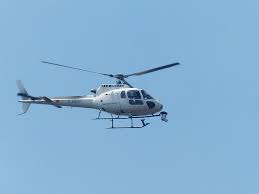 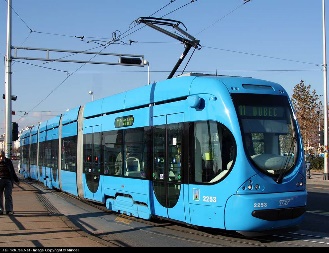 Čamac                                                                                                                               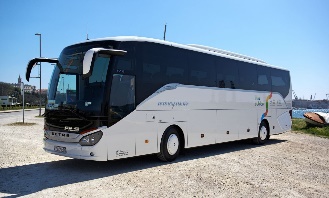 Koje prometno sredstvo vozi tvoja mama?________________________________________________Koje prometno sredstvo ti voziš?_______________________________________________________U kojem prometnom sredstvu se nikada nisi vozio/vozila?___________________________________PROMETNA SREDSTVA SU SVUDA OKO NAS. SLUŽE ZA PRIJEVOZ            LJUDI        I   ROBE       .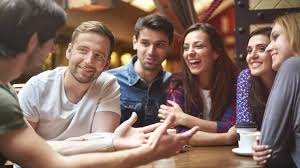 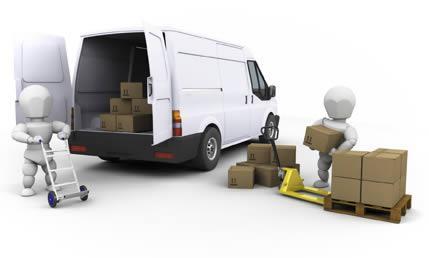 PROMETNA SREDSTVA KREĆU SE KOPNOM,  VODOM I ZRAKOM.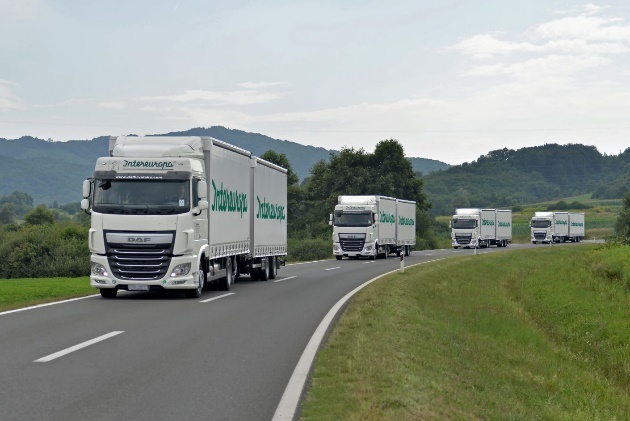 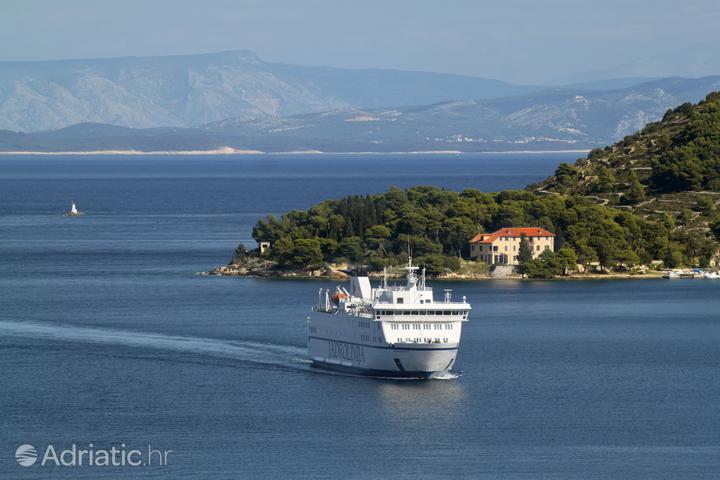 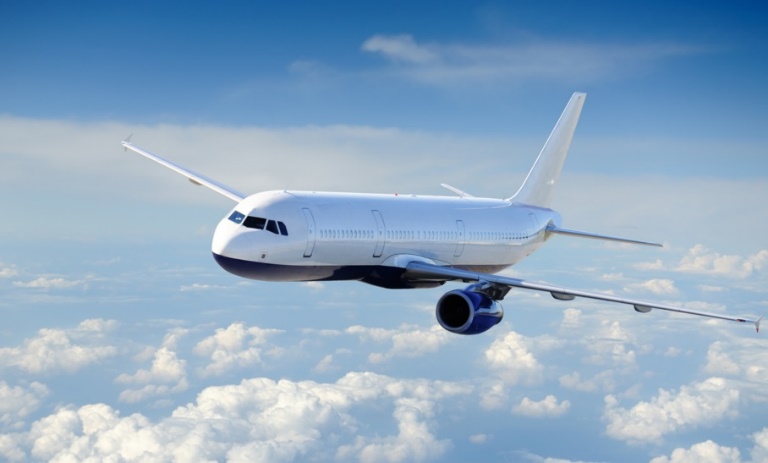 U KOPNENOM PROMETU PROMETNA SREDSTVA VOZE SE CESTOM I TRAČNICOM.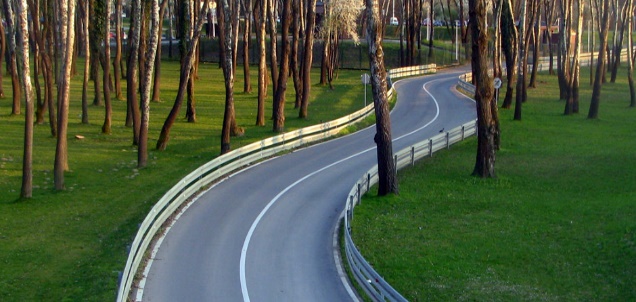 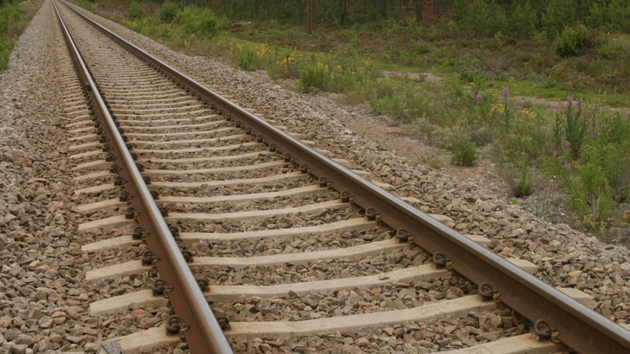 U VODENOM PROMETU PROMETNA SREDSTVA KREĆU SE MOREM I RIJEKOM.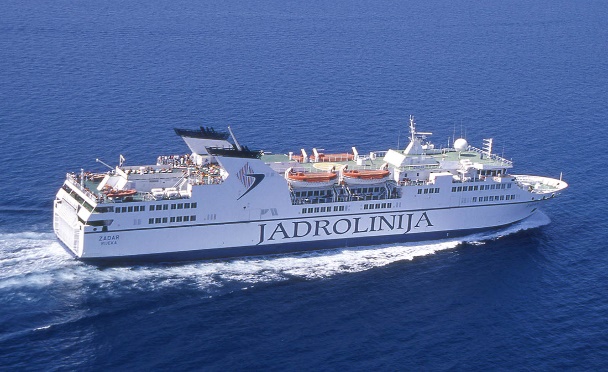 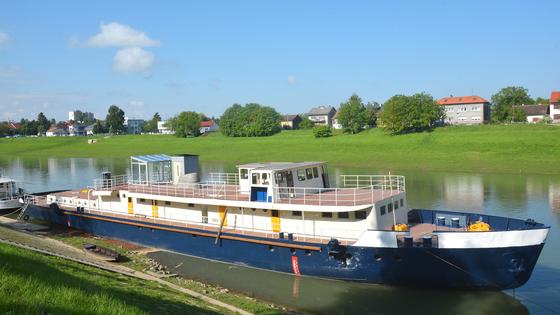 U ZRAČNOM PROMETU PROMETNA SREDSTVA KREĆU SE ZRAKOM.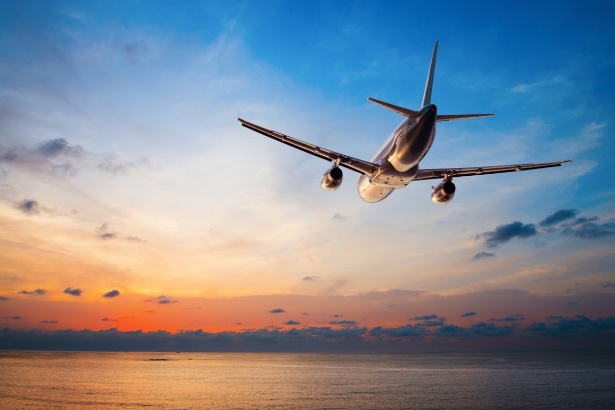 PROMETNA SREDSTVA KOJA PROMETUJU                                                                                      *KOPNOM ZAOKRUŽI CRVENOM BOJOM                                                                                     * ZRAKOM ZAOKRUŽI ZELENOM BOJOM                                                                                     * VODOM ZAOKRUŽI PLAVOM BOJOM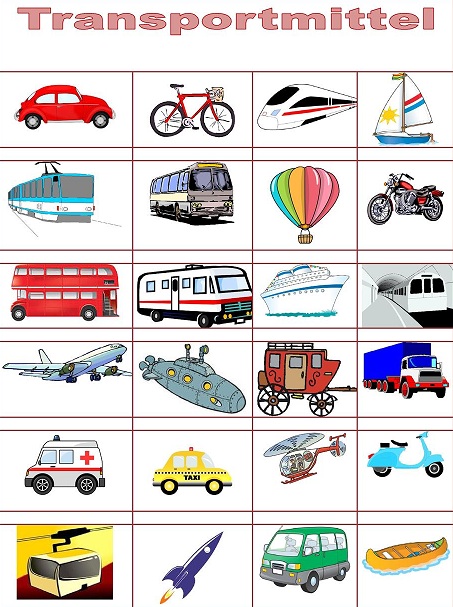 ISPOD PROMETNOG SREDSTVA NAPIŠI NJEGOV NAZIV  IZREŽI I ZALIJEPI PA ĆEŠ DOBITI KOCKU!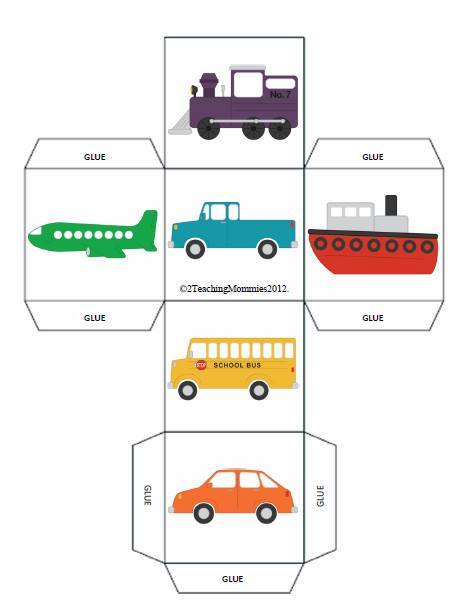 DODATNI LINKOVI:https://wordwall.net/hr/resource/491477/promet-1-razredhttps://www.sharepresentation.com/niveskatalini%C4%871137/vrste-prometa-obradahttps://wordwall.net/hr/resource/2573394/priroda-i-dru%c5%a1tvo/promet